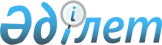 Бұланды ауданы бойынша 2016 жылға қоғамдық жұмыстарға сұраныс пен ұсынысты айқындау, ұйымдардың тізбесін, қоғамдық жұмыстардың түрлерін, көлемі мен нақты жағдайларын, қатысушылардың еңбегіне төленетін ақының мөлшерін және олардың қаржыландыру көздерін бекіту туралы
					
			Күшін жойған
			
			
		
					Ақмола облысы Бұланды ауданы әкімдігінің 2015 жылғы 8 желтоқсандағы № а-12/356 қаулысы. Ақмола облысының Әділет департаментінде 2015 жылғы 31 желтоқсанда № 5167 болып тіркелді. Күші жойылды - Ақмола облысы Бұланды ауданы әкімдігінің 2016 жылғы 14 сәуірдегі № а-04/111 қаулысымен      Ескерту. Күші жойылды - Ақмола облысы Бұланды ауданы әкімдігінің 14.04.2016 № а-04/111 (қол қойылған күнінен бастап күшіне енеді) қаулысымен.

      РҚАО-ның ескертпесі.

      Құжаттың мәтінінде түпнұсқаның пунктуациясы мен орфографиясы сақталған.



      "Халықты жұмыспен қамту туралы" Қазақстан Республикасының 2001 жылғы 23 қаңтардағы Заңының 

20 бабына сәйкес, аудан әкімдігі ҚАУЛЫ ЕТЕДІ:



      1. Бұланды ауданы бойынша 2016 жылға қоғамдық жұмыстарға сұраныс пен ұсыныс қосымшаға сәйкес айқындалсын.



      2. Ұйымдардың 

тізбесі, қоғамдық жұмыстардың түрлері, көлемі мен нақты жағдайлары, қатысушылардың еңбегіне төленетін ақының мөлшері және олардың қаржыландыру көздері бекітілсін.



      3. Осы қаулының орындалуын бақылау аудан әкімінің орынбасары Б.Ш.Тасылбековаға жүктелсін.



      4. Осы қаулы Ақмола облысының Әділет департаментінде мемлекеттiк тiркелген күнінен бастап күшiне енедi және ресми жарияланған күнінен бастап қолданысқа енгiзiледi.

  

2016 жылға қоғамдық жұмыстарға сұраныс пен ұсыныс 

Ұйымдардың тізбесі, қоғамдық жұмыстардың түрлері, көлемі мен нақты жағдайлары, қатысушылардың еңбегіне төленетін ақының мөлшері және олардың қаржыландыру көздері      кестенің жалғасы

 
					© 2012. Қазақстан Республикасы Әділет министрлігінің «Қазақстан Республикасының Заңнама және құқықтық ақпарат институты» ШЖҚ РМК
				      Аудан әкіміҚ.Испергенов

Бұланды ауданы әкімдігінің

2015 жылғы 8 желтоқсандағы

№ а-12/356 қаулысына

қосымша№

 Ұйымның атауы

 Сұраныс

 Ұсыныс

 1.

 "Айнакөл селолық округі әкімінің аппараты" мемлекеттік мекемесі

 2

 2

 2.

 "Амангелді ауылдық округі әкімінің аппараты" мемлекеттік мекемесі

 5

 5

 3.

 "Вознесенка селолық округі әкімінің аппараты" мемлекеттік мекемесі

 6

 6

 4.

 "Даниловка селолық округі әкімінің аппараты" мемлекеттік мекемесі

 6

 6

 5.

 "Журавлевка селолық округі әкімінің аппараты" мемлекеттік мекемесі

 6

 6

 6.

 "Ерголка ауылдық округі әкімінің аппараты" мемлекеттік мекемесі

 5

 5

 7.

 "Капитоновка селолық округі әкімінің аппараты" мемлекеттік мекемесі

 6

 6

 8.

 "Карамышевка селолық округі әкімінің аппараты" мемлекеттік мекемесі

 5

 5

 9.

 "Караөзек ауылдық округі әкімінің аппараты" мемлекеттік мекемесі

 4

 4

 10.

 "Никольск селолық округі әкімінің аппараты" мемлекеттік мекемесі

 6

 6

 11.

 "Новобратск селолық округі әкімінің аппараты" мемлекеттік мекемесі

 5

 5

 12.

 "Макинск қаласы әкімінің аппараты" мемлекеттік мекемесі

 64

 64

 

Бұланды ауданы әкімдігінің

2015 жылғы 8 желтоқсандағы

№ а-12/356 қаулысымен

бекітілген№

 Ұйымның атауы

 Қоғамдық жұмыстардың түрлері

 Жұмыстардың көлемі

 1

 2

 3

 4

 1.

 "Айнакөл селолық округі әкімінің аппараты" мемлекеттік мекемесі

 1. Ауылды көгалдандыру, аумақты тазарту және абаттандыру бойынша жүргізілетін жұмыстарға көмек көрсету

 16490 шаршы метр

 2.

 "Амангелді ауылдық округі әкімінің аппараты" мемлекеттік мекемесі

 1. Ауылды көгалдандыру, аумақты тазарту және абаттандыру бойынша жүргізілетін жұмыстарға көмек көрсету

 22670 шаршы метр

 2.

 "Амангелді ауылдық округі әкімінің аппараты" мемлекеттік мекемесі

 2. Әлеуметтік карталарды ресімдеуге көмек көрсету

 336 құжаттар

 3.

 "Вознесенка селолық округі әкімінің аппараты" мемлекеттік мекемесі

 1. Ауылды көгалдандыру, аумақты тазарту және абаттандыру бойынша жүргізілетін жұмыстарға көмек көрсету

 25140 шаршы метр

 3.

 "Вознесенка селолық округі әкімінің аппараты" мемлекеттік мекемесі

 2. Әлеуметтік карта ресімдеуде көмек көрсету

 670 құжаттар

 4

 "Даниловка селолық округі әкімінің аппараты" мемлекеттік мекемесі

 1. Ауылды көгалдандыру, аумақты тазарту және абаттандыру бойынша жүргізілетін жұмыстарға көмек көрсету

 22750 шаршы метр

 5.

 "Журавлевка селолық округі әкімінің аппараты" мемлекеттік мекемесі

 1. Ауылды көгалдандыру, аумақты тазарту және абаттандыру бойынша жүргізілетін жұмыстарға көмек көрсету

 28790 шаршы метр

 5.

 "Журавлевка селолық округі әкімінің аппараты" мемлекеттік мекемесі

 2. Әлеуметтік карта ресімдеуде көмек көрсету

 568 құжаттар

 6.

 "Ерголка ауылдық округі әкімінің аппараты" мемлекеттік мекемесі

 1. Ауылды көгалдандыру, аумақты тазарту және абаттандыру бойынша жүргізілетін жұмыстарға көмек көрсету

 25220 шаршы метр

 6.

 "Ерголка ауылдық округі әкімінің аппараты" мемлекеттік мекемесі

 2. Әлеуметтік карта ресімдеуде көмек көрсету

 502 құжаттар

 7.

 "Капитоновка селолық округі әкімінің аппараты" мемлекеттік мекемесі

 1. Ауылды көгалдандыру, аумақты тазарту және абаттандыру бойынша жүргізілетін жұмыстарға көмек көрсету

 31800 шаршы метр

 8.

 "Карамышевка селолық округі әкімінің аппараты" мемлекеттік мекемесі

 1. Ауылды көгалдандыру, аумақты тазарту және абаттандыру бойынша жүргізілетін жұмыстарға көмек көрсету

 21900 шаршы метр

 8.

 "Карамышевка селолық округі әкімінің аппараты" мемлекеттік мекемесі

 2. Әлеуметтік карта ресімдеуде көмек көрсету

 337 құжаттар

 9.

 "Караөзек ауылдық округі әкімінің аппараты" мемлекеттік мекемесі

 1. Ауылды көгалдандыру, аумақты тазарту және абаттандыру бойынша жүргізілетін жұмыстарға көмек көрсету

 21390 шаршы метр

 10.

 "Никольск селолық округі әкімінің аппараты" мемлекеттік мекемесі

 1. Ауылды көгалдандыру, аумақты тазарту және абаттандыру бойынша жүргізілетін жұмыстарға көмек көрсету

 36790 шаршы метр

 11.

 "Новобратск селолық округі әкімінің аппараты" мемлекеттік мекемесі

 1.Ауылды көгалдандыру, аумақты тазарту және абаттандыру бойынша жүргізілетін жұмыстарға көмек көрсету

 22000 шаршы метр

 11.

 "Новобратск селолық округі әкімінің аппараты" мемлекеттік мекемесі

 2. Әлеуметтік карта ресімдеуде көмек көрсету

 371 құжаттар

 12.

 "Макинск қаласы әкімінің аппараты" мемлекеттік мекемесі

 1. Құжаттаманы техникалық өңдеуде көмек көрсету

 25000 құжаттар

 12.

 "Макинск қаласы әкімінің аппараты" мемлекеттік мекемесі

 2. Әлеуметтік карта ресімдеуде көмек көрсету

 5100 құжаттар

 12.

 "Макинск қаласы әкімінің аппараты" мемлекеттік мекемесі

 3. Хат-хабарларды жеткізу

 16000 құжаттар

 12.

 "Макинск қаласы әкімінің аппараты" мемлекеттік мекемесі

 4. Қаланы көгалдандыру, аумақты тазарту және абаттандыру бойынша жүргізілетін жұмыстарға көмек көрсету

 288000 шаршы метр

 Қоғамдық жұмыс шарттары

 Қатысушылардың еңбегіне төленетін ақының мөлшерлері

 Қаржыландыру көздері

 5

 6

 7

 қолданыстағы еңбек заңнамасына сәйкес жасалған шартқа сай

 ең төменгі жалақы

 жергілікті бюджет

 қолданыстағы еңбек заңнамасына сәйкес жасалған шартқа сай

 ең төменгі жалақы

 жергілікті бюджет

 қолданыстағы еңбек заңнамасына сәйкес жасалған шартқа сай

 ең төменгі жалақы

 жергілікті бюджет

 қолданыстағы еңбек заңнамасына сәйкес жасалған шартқа сай

 ең төменгі жалақы

 жергілікті бюджет

 қолданыстағы еңбек заңнамасына сәйкес жасалған шартқа сай

 ең төменгі жалақы

 жергілікті бюджет

 қолданыстағы еңбек заңнамасына сәйкес жасалған шартқа сай

 ең төменгі жалақы

 жергілікті бюджет

 қолданыстағы еңбек заңнамасына сәйкес жасалған шартқа сай

 ең төменгі жалақы

 жергілікті бюджет

 қолданыстағы еңбек заңнамасына сәйкес жасалған шартқа сай

 ең төменгі жалақы

 жергілікті бюджет

 қолданыстағы еңбек заңнамасына сәйкес жасалған шартқа сай

 ең төменгі жалақы

 жергілікті бюджет

 қолданыстағы еңбек заңнамасына сәйкес жасалған шартқа сай

 ең төменгі жалақы

 жергілікті бюджет

 қолданыстағы еңбек заңнамасына сәйкес жасалған шартқа сай

 ең төменгі жалақы

 жергілікті бюджет

 қолданыстағы еңбек заңнамасына сәйкес жасалған шартқа сай

 ең төменгі жалақы

 жергілікті бюджет

 қолданыстағы еңбек заңнамасына сәйкес жасалған шартқа сай

 ең төменгі жалақы

 жергілікті бюджет

 қолданыстағы еңбек заңнамасына сәйкес жасалған шартқа сай

 ең төменгі жалақы

 жергілікті бюджет

 қолданыстағы еңбек заңнамасына сәйкес жасалған шартқа сай

 ең төменгі жалақы

 жергілікті бюджет

 қолданыстағы еңбек заңнамасына сәйкес жасалған шартқа сай

 ең төменгі жалақы

 жергілікті бюджет

 қолданыстағы еңбек заңнамасына сәйкес жасалған шартқа сай

 ең төменгі жалақы

 жергілікті бюджет

 қолданыстағы еңбек заңнамасына сәйкес жасалған шартқа сай

 ең төменгі жалақы

 жергілікті бюджет

 қолданыстағы еңбек заңнамасына сәйкес жасалған шартқа сай

 ең төменгі жалақы

 жергілікті бюджет

 қолданыстағы еңбек заңнамасына сәйкес жасалған шартқа сай

 ең төменгі жалақы

 жергілікті бюджет

 қолданыстағы еңбек заңнамасына сәйкес жасалған шартқа сай

 30000 теңге

 жергілікті бюджет

 